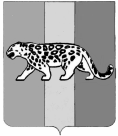 ПРИМОРСКИЙ КРАЙ АДМИНИСТРАЦИЯ НАДЕЖДИНСКОГО МУНИЦИПАЛЬНОГО РАЙОНАП О С Т А Н О В Л Е Н И Е17 октября 2019 года 	с. Вольно-Надеждинское		№ 552Об утверждении перспективного плана мероприятий на 2019-2020 гг., приуроченных к празднованию 75-ой годовщины Победы в Великой Отечественной войне 1941-1945 годовРуководствуясь пунктом 19.1 части 1 статьи 15 Федерального закона от 6 октября 2003 года № 131-ФЗ «Об общих принципах организации местного самоуправлений в Российской Федерации», Уставом Надеждинского муниципального района, в связи с подготовкой к празднованию 75-летия Победы в Великой Отечественной войне 1941-1945 годов, администрация Надеждинского муниципального районаПОСТАНОВЛЯЕТ:1.	Утвердить перспективный план мероприятий на 2019-2020 гг., приуроченных к празднованию 75-ой годовщины Победы в Великой Отечественной войне 1941-1945 годов в Надеждинском муниципальном районе (Приложение № 1).2.	Заместителям главы администрации Надеждинского муниципального района, руководителям отраслевых (функциональных) органов, муниципальных учреждений, структурных подразделений администрации Надеждинского муниципального района обеспечить выполнение перспективного плана мероприятий на 2019-2020 гг., приуроченных к празднованию 75-ой годовщины Победы в Великой Отечественной войне 1941-1945 годов.3.	Общему отделу администрации Надеждинского муниципального района (Ульянич) опубликовать настоящее постановление в районной газете «Трудовая слава».4.	Отделу информатизации администрации Надеждинского муниципального   района   (Кихтенко)   разместить   настоящее   постановление    на официальном сайте Надеждинского муниципального района в телекоммуникационной сети «Интернет».5.	Контроль за исполнением настоящего постановления возложить на заместителя главы администрации Надеждинского муниципального района по социальным вопросам Григорьеву С.А.И.о. главы администрации Надеждинского муниципального района	          А.В. Султанов	       Перспективный план мероприятий на 2019-2020 гг, приуроченных к празднованию 75-ой годовщины Победы в Великой Отечественной войне 1941-1945 годовПриложение № 2к постановлению администрации Надеждинского муниципального района от  17.10.2019 № 552№Наименование мероприятийДата, время проведения мероприятийМесто проведения мероприятийОтветственные за проведение мероприятийОрганизационные мероприятияОрганизационные мероприятияОрганизационные мероприятияОрганизационные мероприятияОрганизационные мероприятия1.1.Разработка и утверждение Плана организационных и практических мероприятий по обеспечению общественного порядка и общественной безопасности, в том числе комплекса мер по недопущению совершения экстремистских, террористических актов ииных тяжких правонарушений, в период подготовки и празднования 75-ой годовщины Победы в Великой Отечественной войне 1941 – 1945 годовмарт-май 2020Надеждинский муниципальный районОМВД по Надеждинскому муниципальному району (по согласованию)1.2. Проведение подготовительных мероприятий по организации приобретения памятных подарков и цветов для вручения ветеранам Великой Отечественной войны 1941 – 1945 годов, проживающих на территории Надеждинского районаянварь-май 2020Администрация Надеждинского муниципального районаМКУ ХОЗУ администрации Надеждинского муниципального района1.3.Оформление подписки на газету «Трудовая слава» к 75-ой годовщине Победы в Великой Отечественной войне 1941 – 1945 годов для ветеранов Великой Отечественной войны и участников трудового фронта, членов семей, погибших, умерших участников и инвалидов Великой Отечественной войны, бывших несовершеннолетних узников концлагерей, «детей войны»2019-2020УКФКСиМПНачальник УКФКСиМП Надеждинского муниципального района №Наименование мероприятийДата, время проведения мероприятийМесто проведения мероприятийОтветственные за проведение мероприятийII. Мероприятия по улучшению социально-экономического положения ветеранов ВОВ 1941 – 1945 годовII. Мероприятия по улучшению социально-экономического положения ветеранов ВОВ 1941 – 1945 годовII. Мероприятия по улучшению социально-экономического положения ветеранов ВОВ 1941 – 1945 годовII. Мероприятия по улучшению социально-экономического положения ветеранов ВОВ 1941 – 1945 годовII. Мероприятия по улучшению социально-экономического положения ветеранов ВОВ 1941 – 1945 годов2.1.Обеспечение исполнения ФЗ от 12.01.1995 № 5-ФЗ "О ветеранах" с целью реализации ветеранами и инвалидами Великой Отечественной войны и боевых действий права на внеочередное получение медицинской помощи по программе государственных гарантий оказания гражданам бесплатной медицинской помощи в КГБУЗ «Надеждинская ЦРБ»В течение 2019-2020 годовКГБУЗ «Надеждинская ЦРБ»Главный врач КГБУЗ «Надеждинская ЦРБ» А.П. Прушинский2.2.Организация и проведение диспансерного обследования инвалидов, ветеранов Великой Отечественной войныВ течение 2019-2020 годовКГБУЗ «Надеждинская ЦРБ»Главный врач КГБУЗ «Надеждинская ЦРБ» А.П. Прушинский2.3.Организация и проведение медицинского обслуживания ветеранов войн и боевых действий: в условиях дневного стационара, стационара на дому; организация выездных специализированных медицинских бригад для обслуживанияВ течение 2019-2020 годовКГБУЗ «Надеждинская ЦРБ»Главный врач КГБУЗ «Надеждинская ЦРБ» А.П. Прушинский2.4.Осуществление контроля за назначением, выпиской и обеспечением льготных лекарственных средств, отпускаемых по рецептам врача (фельдшера) ветеранам войн и боевых действий, включенных в федеральный регистр, имеющих право на получение государственной социальной помощи и не отказавшихся от получения социальных услугВ течение 2019-2020 годовКГБУЗ «Надеждинская ЦРБ»Главный врач КГБУЗ «Надеждинская ЦРБ» А.П. Прушинский2.5.Организация условий повышенной комфортности для пребывания и лечения ветеранов войн и боевых действий при поступлении на стационарное лечение (палаты повышенной комфортности)В течение 2019-2020 годовКГБУЗ «Надеждинская ЦРБ»Главный врач КГБУЗ «Надеждинская ЦРБ» А.П. Прушинский2.6.Организация и проведение комплексных медицинских осмотров врачами-специалистамиВ течение 2019-2020 годовКГБУЗ «Надеждинская ЦРБ»Главный врач КГБУЗ «Надеждинская ЦРБ» А.П. Прушинский№Наименование мероприятийДата, время проведения мероприятийМесто проведения мероприятийОтветственные за проведение мероприятий2.7.Предоставление социальных услуг и социальное сопровождение ветеранов Великой Отечественной войны 1941 – 1945 годов с привлечением волонтеров, молодежных и общественных организаций на территории Надеждинского районаВ течение 2019-2020 годовНадеждинский муниципальный районНачальник отдела по Надеждинскому муниципальному району Департамента труда и социального развития Приморского края Т.В. Попова(по согласованию)2.8.Проведение рейда «Как живешь, ветеран?» (выезд к ветеранам ВОВ комиссии по осуществлению проверок условий жизни ветеранов ВОВ с целью определения потребности в ремонте жилья, выявления других материально-бытовых потребностей, решения медицинских, социальных, психологических и других вопросов ветеранов ВОВ) апрель 2019-2020 годовНадеждинский муниципальный районОтделение социального обслуживания на дому Надеждинского муниципального района Артемовского филиала КГАУСО «ПЦСОН» (по согласованию)2.9.Посещение Администрацией Тавричанского сельского поселения ветеранов ВОВ по месту их проживанияапрель 2020 годаТавричанское сельское поселениеАдминистрация Тавричанского сельского поселения 2.10.Мероприятия по улучшению социально- экономических условий жизни ветеранов ВОВ, а также лиц, приравненных к ним:- посещение ветеранов на дому и оказание помощи для улучшения условий быта (подвоз воды, вскопка огорода);- оказание парикмахерских услуг (50% скидка)апрель-май 2020 годаРаздольненское сельское поселениеАдминистрация Раздольненского сельского поселения2.11.Активизация деятельности добровольческих и молодежных общественных организаций по взаимодействию с общественными объединениями ветеранов с целью использования опыта, нравственного и духовного потенциала ветеранов дляукрепления и развития преемственности поколенийВ течение 2019-2020 годовОбразовательные учреждения Надеждинского муниципального районаНачальник управления образования администрации Надеждинского муниципального района И.А. Соколова,Зам. директоров по ВР ОУ;Общественная организация ветеранов ВОВ (по согласованию)№Наименование мероприятийДата, время проведения мероприятийМесто проведения мероприятийОтветственные за проведение мероприятийIII. Памятно-мемориальные мероприятияIII. Памятно-мемориальные мероприятияIII. Памятно-мемориальные мероприятияIII. Памятно-мемориальные мероприятияIII. Памятно-мемориальные мероприятия3.1.Торжественное возложение цветов к обелиску «Героев Надеждинцев погибших в годы ВОВ» посвященное Дню окончания Второй Мировой войныОбелиск «Героям – Надеждинцам погибшим в годы ВОВ»сентябрь 2019 годЦентр культуры и досуга Надеждинского муниципального района3.2.Ремонт и благоустройство памятников и обелисков защитникам Отечества2019-2020 годып. Раздольное, п. ОленеводАдминистрация Надеждинского муниципального района;администрации сельских поселений Надеждинского муниципального района (по согласованию)3.3.Акция «Письмо Победы»с 20.04.2019-09.05.2020 гг.Образовательные учреждения Надеждинского районаУправление образования Надеждинского муниципального района3.4.Благоустройство мемориальных и памятных мест, посвященных подвигу советского народа в годы Великой Отечественной войныдо 5 мая 2020 годаРаздольненское сельское поселениеАдминистрация Раздольненского сельского поселения3.5.День памяти. Возложение цветов к мемориальной доске МБОУ СОШ№25 мая 2020 годаМБОУ СОШ№2 Зам. директора по ВР ОУ3.6.Благоустройство мемориальных и памятных мест, посвященных подвигу советского народа в годы Великой Отечественной войны 1941-1945 годов6-8 мая 2020 годаТавричанское сельское поселениеАдминистрация Тавричанского сельского поселения3.7.Уроки памяти, возложение цветов и венков коллективами МКУ ТЦКД8 мая 2020 годаЦентральная площадь п. ТавричанкаАдминистрация Тавричанского сельского поселения3.8.Возложение гирлянды к памятнику бойцам у памятника бойцам 32-й гвардейской Краснознаменной  Ельницкой дивизии, погибшим в 1938 году при событиях на Хасане8 мая 2020 годап. РаздольноеМБОУ ДОД ЦДТ «Ровесник» клуб «Отчизна»№Наименование мероприятийДата, время проведения мероприятийМесто проведения мероприятийОтветственные за проведение мероприятий3.9.Организация и проведение акций: георгиевская ленточкас 1 мая –9 мая 2020 годаЦентральная площадь с. Вольно-НадеждинскоеНачальник УКФКСиМП администрации района; главы поселений3.10.Проведение торжественных митингов по селам и поселкам Раздольненского СП, возложение венков у памятников и обелисков. Парад войск в/частей п. Раздольное.Праздничные концертные программы9 мая 2020 годаРаздольненское сельское поселениеАдминистрация Раздольненского сельского поселения 3.11.Проведение торжественного митинга «Победа! Как она досталась», шествие колонн, возложение цветов и венков участниками митинга, праздничный концерт «На всю оставшуюся жизнь»9 мая 2020 годаЦентральная площадь п. ТавричанкаАдминистрация Тавричанского сельского поселения3.12.Организация и проведение литературно-музыкального представления «У войны не женское лицо»10.05.2020 годМБОУ СОШ № 4,5 п. ТавричанкаАдминистрация Тавричанского сельского поселения IV. Тематические, информационно-пропагандистские и культурно-массовые мероприятияIV. Тематические, информационно-пропагандистские и культурно-массовые мероприятияIV. Тематические, информационно-пропагандистские и культурно-массовые мероприятияIV. Тематические, информационно-пропагандистские и культурно-массовые мероприятияIV. Тематические, информационно-пропагандистские и культурно-массовые мероприятия4.1.Акция « Чистый край родной» очистка озера Лотосовсентябрь 2019 годОзеро ЛотосовЦентр культуры и досуга Надеждинского муниципального района;ООО «Дети войны НМР»;молодежный совет НМР4.2.Организация и проведение книжной выставки «Победный 1944 год»октябрь 2019 годМежпосенческая библиотекаСотрудники библиотеки4.3.Кадетский бал «Отчизны верные сыны»ноябрь 2019 годЦентр культуры и досуга Надеждинского муниципального района с. Вольно-НадеждинскоеЦентр культуры и досуга Надеждинского муниципального района№Наименование мероприятийДата, время проведения мероприятийМесто проведения мероприятийОтветственные за проведение мероприятий4.4.День неизвестного солдатаРадиогазета «День неизвестного солдата»Акция «Георгиевская Ленточка»Акция письмо «Победы»Акция «свеча памяти»декабрь 2019 годЦентр культуры и досуга Надеждинского муниципального района с. Вольно -НадеждинскоеЦентр культуры и досуга Надеждинского муниципального района4.5.Информационно- пропагандистские мероприятия:-Уроки мужества, литературно-музыкальные постановки, литературно-публицистические чтения, конкурс рисунков на тему: «Дорогой смелых в даль ушла война…»апрель-май 2020 годаРаздольненское сельское поселениеАдминистрация Раздольненского сельского поселения4.6.Автопоход  «Памятники Надеждинского района»апрель 2020 годаПамятники Надеждинского районаУправление образования совместно с Советом Ветеранов НМР4.7.Районная научно-практическая краеведческая конференция «Поколение равняется на Вас»апрель 2020 года МБОУ СОШ №1 с Вольно-НадеждинскоеСЮТ4.8.Районный конкурс сочинений «Подвиг в твоей семье»апрель 2020 годаОбразовательные учреждения Надеждинского районаУправление образования Надеждинского района4.9.Участие в ежегодной районной военно-патриотической игре «Спартакиада допризывной молодежи»апрель 2020 годав/ч п. РаздольноеЗам. директоров по ВР ОУ4.10.Соревнование по стрельбе из пневматической винтовки апрель 2020 годМБОУ СОШ № 4 п. ТавричанкаЗам. директора по ВР ОУ 4.11.«По страницам  семейных архивов»   конкурс исследовательских работ апрель 2020 годМузей истории школы №1 с. В-НадеждинскоеЗав. музеем школы Давыдова Е.С. №Наименование мероприятийДата, время проведения мероприятийМесто проведения мероприятийОтветственные за проведение мероприятий4.12.Организация и проведение выставки книг «Все о войне»апрель-май 2020 годаШкольные библиотекиБиблиотекари общеобразовательных учреждений Надеждинского района4.13.Организация и проведение выставки «Бессмертный полк» апрель-май 2020 годаОбразовательные учреждения Надеждинского районаЗам. директоров по ВР ОУ4.14.Организация и проведение районного конкурса военно-патриотической песни «Песни великого подвига»  среди учащихся  1-11 классов.май 2020 год ЦДТ «Ровесник»Управление образования администрации Надеждинского района4.15Изготовление открыток-поздравлений детьми для ветеранов ВОВмай 2020 годОбразовательные учреждения Надеждинского районаУчителя технологии образовательных учреждений Надеждинского района4.16.Организация «Тимуровской работы». Шефство над ветеранами ВОВ. Акция милосердия «Внимание – ветеран»май 2020 годОбразовательные учреждения Надеждинского районаЗам. директоров по ВР ОУ4.17.«Честь имею» кинолекторий с просмотром военных фильмов с 7-11 класс2-5 мая 2020 годаОбразовательные учреждения Надеждинского районаУчителя предметники образовательных учреждений Надеждинского района4.18.Встреча с представителями общественной организации  «Боевое братство»5 мая 2020 годМБОУ СОШ № 2Зам. директора по ВР ОУ4.19.Встреча-поздравление ветеранов совместно с Советом ветеранов п. Новый5 мая 2020 годМБОУ СОШ № 6 п. НовыйЗам. директоров по ВР ОУ4.20.Торжественные линейки «Они сражались за Родину» 1-11 классов5 мая 2020 годОбразовательные учреждения Надеждинского районаЗам. директоров по ВР ОУ№Наименование мероприятийДата, время проведения мероприятийМесто проведения мероприятийОтветственные за проведение мероприятий4.21.Проведение уроков мужества 1-11кл: «Никто не забыт, ничто не забыто», «Они сражались за Родину», «Сталинградская битва», «Герои-молодогвардейцы», «Служить России – наш священный долг», «Мудрые заповеди предков», «О той весне», «Дети войны»«Праздник со слезами на глазах» и т.д.1-9 мая 2020 годаОбразовательные учреждения Надеждинского районаКлассные руководители 1-11 классов общеобразовательных учреждений Надеждинского района4.22.Акция «Обелиск» у памятника бойцам 32-й гвардейской Краснознаменной Ельницкой дивизии, погибшим в 1938 году при событиях на Хасане (субботник).4 мая 2020 годап. РаздольноеМБОУ ДОД ЦДТ «Ровесник» клуб «Отчизна»4.23.Организация и проведение конкурса рисунков и газет5 мая 2020 годаОбразовательные учреждения Надеждинского районаЗам. директоров по ВР ОУ4.24.Проведение:- акции «Обелиск»;- субботников у памятников, закрепленных за образовательными учреждениями4-9 мая 2020 годаПамятники, закрепленные за образовательными учреждениямиУправление образования Надеждинского района4.25.Вручение ветеранам Великой Отечественной войны, труженикам тыла, вдовам ветеранов ВОВ:- пригласительных, поздравительных открыток,- памятных подарков.до 9 мая 2020 годаРаздольненское сельское поселениеАдминистрация Раздольненского сельского поселения 4.26.Концерт для ветеранов ВОВ9 мая 2020 годаСельский клуб с. ТереховкаЗам. директора по ВР ОУ4.27.Организация и проведение выставки рисунков «Рисуют мальчики войну»9 мая 2020 годаЦентральная площадь п. ТавричанкаАдминистрация Тавричанского сельского поселения 4.28.Организация и проведение радиоконцерта9 мая 2020 годаЦентральная площадь п. ТавричанкаАдминистрация Тавричанского сельского поселения№Наименование мероприятийДата, время проведения мероприятийМесто проведения мероприятийОтветственные за проведение мероприятий4.29.Участие в концерте воспитанников ЦДТ «Ровесник»  на площади п.Раздольное, посвященном 9 мая9 мая 2020 годап. РаздольноеМБОУ ДОД ЦДТ «Ровесник»4.30.Проведение исторического квеста «Вспомним!» в рамках месячника военно-патриотического воспитания, посвященного годовщине Победы в Великой Отечественной войнес 5-15 мая 2020 годаМБОУ СОШ № 1, МБОУ СОШ № 6, МБОУ СОШ № 7, МБОУ СОШ № 9Администрация Надеждинского сельского поселения4.31.Встреча молодежи поселения с ветеранами ВОВ в рамках месячника военно-патриотического воспитания, посвященного годовщине Победы в Великой Отечественной войнес 5-15 мая 2020 годаМБОУ СОШ № 9, МБОУ СОШ № 7, Дет/ дом, МБОУ СОШ № 1, МБОУ СОШ № 6Администрация Надеждинского сельского поселения4.32.Акция «Обращение к сердцу» (чествование участников ВОВ на дому) в рамках месячника военно-патриотического воспитания, посвященного годовщине Победы в Великой Отечественной войнес 7-15 мая 2020 годаНадеждинское сельское поселениеАдминистрация Надеждинского сельского поселения4.33.Велопробег посвященный Дню Победы в ВОВ20 мая 2020 годаНадеждинское сельское поселениеАдминистрация Надеждинского сельского поселения